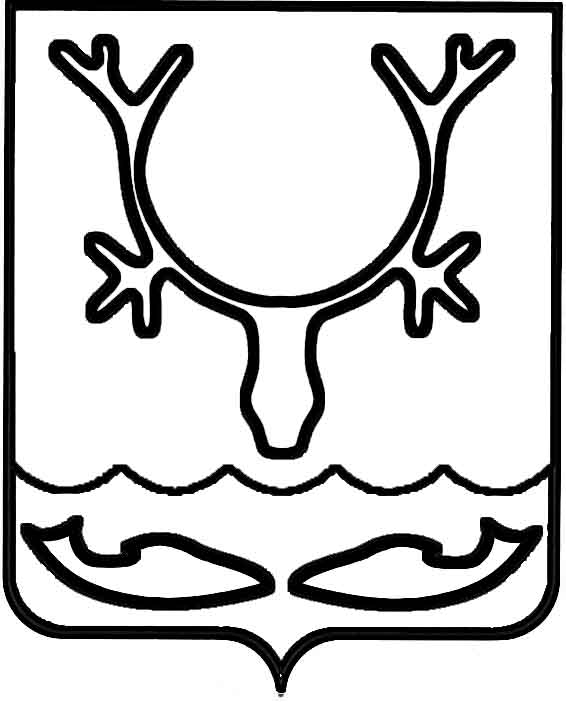 Администрация муниципального образования
"Городской округ "Город Нарьян-Мар"ПОСТАНОВЛЕНИЕО внесении изменений в постановление Администрации муниципального образования "Городской округ "Город Нарьян-Мар"                от 01.09.2022 № 1114 "Об утверждении   Правил организации услуг сезонной торговли                       и детских развлекательных аттракционов                    на территории муниципального образования "Городской округ "Город Нарьян-Мар"Руководствуясь Федеральным законом от 06.10.2003 № 131-ФЗ "Об общих принципах организации местного самоуправления в Российской Федерации", 
Федеральным законом от 28.12.2009 № 381-ФЗ "Об основах государственного регулирования торговой деятельности в Российской Федерации", Администрация муниципального образования "Городской округ "Город Нарьян-Мар"П О С Т А Н О В Л Я Е Т:Внести в Правила организации услуг сезонной торговли и детских развлекательных аттракционов на территории муниципального образования "Городской округ "Город Нарьян-Мар", утвержденные постановлением Администрации муниципального образования "Городской округ "Город Нарьян-Мар" от 01.09.2022 № 1114, (далее – Правила) следующие изменения:В подпункте 3.2 пункта 3 Правил после слова "палатки," дополнить словом "киоски,".Подпункт 10.2 пункта 10 Правил изложить в следующей редакции:"10.2. Правил благоустройства территории муниципального образования "Городской округ "Город Нарьян-Мар", утвержденных решением Совета городского округа "Город Нарьян-Мар" от 22.12.2022 № 404-р.".Подпункт 4.1.2 пункта 4 Приложения 3 к Правилам изложить в следующей редакции:"4.1.2. Правил благоустройства территории муниципального образования "Городской округ "Город Нарьян-Мар", утвержденных решением Совета городского округа "Город Нарьян-Мар" от 22.12.2022 № 404-р.".Подпункт 4.9 пункта 4 Приложения 3 к Правилам изложить в следующей редакции:"4.9. Осуществлять торговую деятельность в соответствии с требованиями постановления Губернатора Ненецкого автономного округа от 28.10.2021 № 81-пг 
"О мероприятиях по предотвращению распространения новой коронавирусной инфекции (COVID-19) на территории Ненецкого автономного округа".".Подпункт 11.1 пункта 11 Приложения 3 к Правилам изложить в следующей редакции:"11.1. Нарушений правил благоустройства территории муниципального образования "Городской округ "Город Нарьян-Мар", утвержденных решением Совета городского округа "Город Нарьян-Мар" от 22.12.2022 № 404-р.".2.	Перечень мест размещения объектов сезонной торговли (услуг), утвержденный постановлением Администрации муниципального образования "Городской округ "Город Нарьян-Мар" от 01.09.2022 № 1114, изложить в новой редакции согласно Приложению к настоящему постановлению.3. Настоящее постановление вступает в силу после его официального опубликования.Приложениек постановлению Администрациимуниципального образования"Городской округ "Город Нарьян-Мар"от 24.04.2023 № 609"Приложение 2к постановлению Администрациимуниципального образования"Городской округ "Город Нарьян-Мар"от 01.09.2022 № 1114Переченьмест размещения объектов сезонной торговли (услуг)".24.04.2023№609Глава города Нарьян-Мара О.О. Белак№ п/пАдрес (местоположение)размещения объекта сезонной торговли (услуги)Специализация объекта сезонной торговли (услуги) Вид продукции (услуги)Период размещения1ул. Смидовича, 
в районе дома № 21АДетские развлекательные аттракционы Скалодромы, веревочные парки и т.п.зимний2ул. Рыбников, в районе общественной территорииДетские развлекательные аттракционы Скалодромы, веревочные парки и т.п.зимний3Пешеходная часть 
ул. СмидовичаПалатки, киоски, прилавки, холодильные витрины, лотки, торговые автоматыСладкая вата, попкорн, мороженое, напитки и т.п.летний4Площадь им. В.И. ЛенинаДетские развлекательные аттракционы Электромобили, электрокартинги, гироскутеры, велосипеды, аттракционы-качалки, настольный теннислетний5Площадь Марад сейДетские развлекательные аттракционы Электромобили, электрокартинги, гироскутеры, велосипеды, качели, карусели, батуты (не более 10 м x 10 м), настольный теннислетний6У морского речного вокзала, ул. ПортоваяЛетнее предприятие быстрого обслуживания (летнее кафе)Общественное питаниелетний7ул. Авиаторов, 
в районе дома № 22Палатки, киоски, прилавки, холодильные витрины, лотки, торговые автоматыСладкая вата, попкорн, мороженое, напитки и т.п.летний8ул. Рыбников, в районеобщественной территорииДетские развлекательные аттракционы Электромобили, электрокартинги, гироскутеры, велосипеды, качели, карусели, батуты 
(не более 5 м x 5 м), настольный теннислетний9ул. Смидовича, 
в районе дома № 21АДетские развлекательные аттракционы Батуты (не более 10 м x 10 м), веревочные парки, скалодромы, передвижные кинотеатры, настольный теннис и т.п.летний